EJEMPLO: TAREA AUTÉNTICADESARROLLO DE LA COMPETENCIACONSIGNAS DE TRABAJO AUTÓNOMO Y COLABORATIVO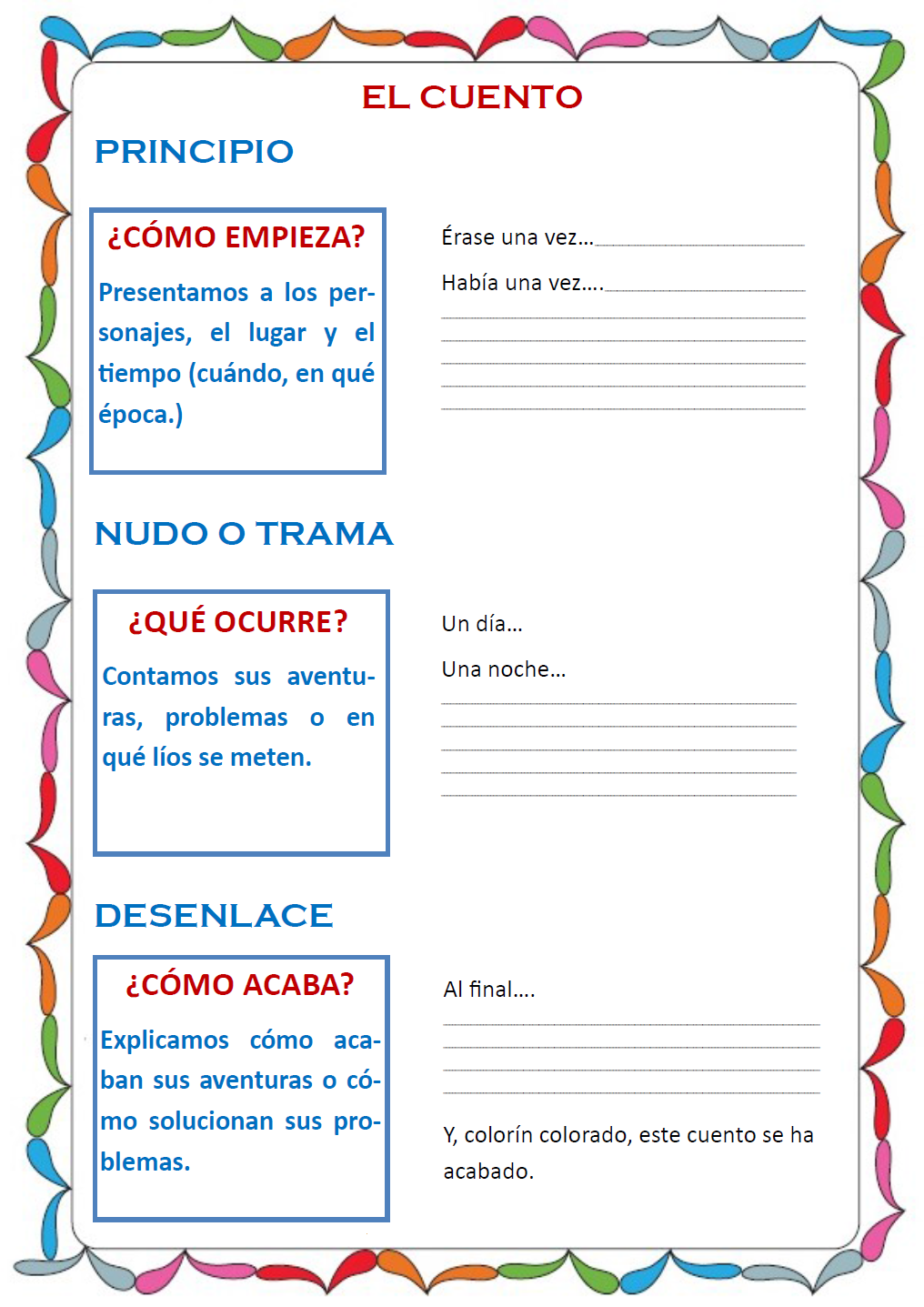 RÚBRICA DE EVALUACIÓN FORMATIVA DE LOGROS DE APRENDIZAJE(AUTOEVALUACIÓN Y COEVALUACÓN)Para escribir mi cuento debo tener en cuenta los siguientes criterios:NOMBRE DE LA TAREAEscribimos un cuentoIE NºLUGARGRADOS2º Grado.ESCENARIO LINGUÍSTICO3DURACIÓN90 minutosPROFESORCOMPETENCIASCAPACIDADESEscribe diversos tipos de textos en castellano como segunda lenguaAdecúa el texto a la situación comunicativaOrganiza y desarrolla las ideas de forma coherente y cohesionadaUtiliza convenciones del lenguaje escrito de forma pertinenteReflexiona y evalúa la forma, el contenido y el contexto del texto escritoConsigna y/o recomendación:Querido estudiante, hoy producirás un cuento para el ser que más quieres en tu familia, para lo cual debes tener en cuenta los siguientes pasos:¿Qué aprendizajes lograré?El aprendizaje que debo lograr hoy  es “Saber escribir un cuento” sobre el tema, animal, persona o cosas de mi preferencia.¿Qué criterios tomaré en cuenta en el desarrollo de la tarea?Para escribir mi cuento debo tener en cuenta los siguientes criterios:¿Qué estrategias desarrollaré para lograr el propósito de aprendizaje?INICIOAveriguo ¿Cuánto sé de escribir un cuento? Pregunto al profesor para aclarar mis dudas.Reviso varios cuentos con siluetas y estructuras diferentes.Elijo una estructura de cuento que me guíe a escribir un cuento.DESARROLLOPara escribir el cuento sigo tres procesos:Planifico:Adecúo el texto a la situación comunicativa considerando el propósito comunicativo, el destinatario.Textualizo:Escribo el cuento en una ficha estructurada como se muestra en el anexo, poniendo por escrito mis ideas y lo que puse en mi planificación.Relaciono mis ideas a través de conectores y referentes. Utilizo recursos ortográficos de puntuación y acentuación.Selecciono el registro formal o informal que utilizaré en mi texto.Leo y releo lo que escribí, para ver si dije lo que quería decir. Reviso:Reviso mi texto para detectar errores y mejorar el texto. Reconozco que la escritura requiere de un trabajo constante. Explico la función que puede tener una palabra en el texto.Explico con mis propias palabras las razones del por qué he organizado el texto de una determinada manera. Escribo la versión final de mi texto.¿Cómo sé que he aprendido?CIERREEvalúo el texto con los criterios que he establecido al inicio de mi texto.Reflexiono sobre si logré con el propósito de la tarea e identifico que criterios debo mejorar en la siguiente producción de textos.ESTUDIANTECOMPETENCIAEscribe diversos tipos de textos en castellano como segunda lenguaEscribe diversos tipos de textos en castellano como segunda lenguaEscribe diversos tipos de textos en castellano como segunda lenguaEscribe diversos tipos de textos en castellano como segunda lenguaCAPACIDADESCRITERIOSVALORACIÓNVALORACIÓNVALORACIÓNCAPACIDADESCRITERIOSNo lo haceLo hace con ayudaLo hace soloAdecua el texto a la situación comunicativa.Adecúa el texto a la situación comunicativa considerando el propósito comunicativo, el destinatario.Adecua el texto a la situación comunicativa.Recurre a su experiencia previa para escribir.Organiza y desarrolla las ideas de forma coherente y cohesionada.Escribe textos en torno a un tema.Organiza y desarrolla las ideas de forma coherente y cohesionada.Agrupa las ideas en oraciones y las desarrolla para ampliar la información.Organiza y desarrolla las ideas de forma coherente y cohesionada.Establece relaciones entre las ideas, como adición y secuencia, utilizando algunos conectores.Organiza y desarrolla las ideas de forma coherente y cohesionada.Incorpora vocabulario de uso frecuente.Utiliza convenciones del lenguaje escrito de forma pertinente.Utiliza recursos gramaticales y ortográficos (por ejemplo, las mayúsculas y el punto final) que contribuyen a dar sentido a su texto.Utiliza convenciones del lenguaje escrito de forma pertinente.Emplea fórmulas retóricas para marcar el inicio y el final en las narraciones que escribe.Utiliza convenciones del lenguaje escrito de forma pertinente.Elabora rimas y juegos verbales.Reflexiona y evalúa la forma, el contenido y contexto del texto escrito.Revisa el texto para determinar si se ajusta al propósito y destinatario.Reflexiona y evalúa la forma, el contenido y contexto del texto escrito.Revisa si existen contradicciones que afectan la coherencia entre las ideas.Reflexiona y evalúa la forma, el contenido y contexto del texto escrito.Revisa si el uso de conectores asegura la cohesión entre ellas.Reflexiona y evalúa la forma, el contenido y contexto del texto escrito.Revisa el uso de los recursos ortográficos empleados en su texto como las mayúsculas.